Fate e fatineC’è un mondo bellissimo,soave,dolcissimo,ci stanno le fateda noi tanto amate.Quel mondo  è  rosa,manca solo una cosa:la malvagita’ bla bla bla bla bla bla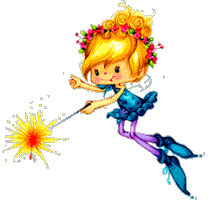 Che belle le fate,bionde,profumatesorridentisplendentisprigionano amorea tutte le ore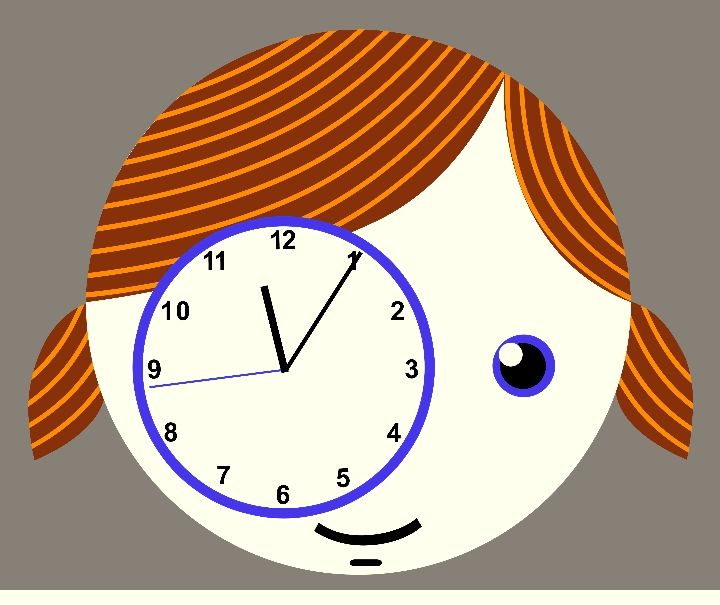 Trasformano zucche e somarelliIn carrozze e campanelli,i funghi cattivi  in funghi buonie mandano via i lampi ed i tuoni…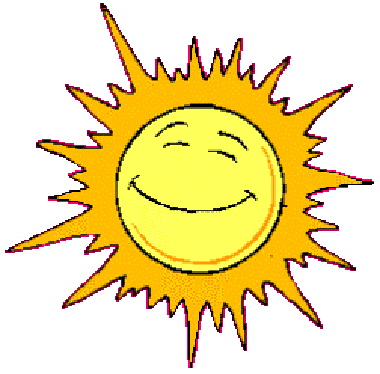 Fate,fatine ,vi chiedo un piacere,se non avremo piu’ acqua da berevoi bacerete le nostre fontane,quelle vicine e quelle lontanecosi’ per magia,dai rubinettil’acqua sgorghera’  a chili , poi a etti: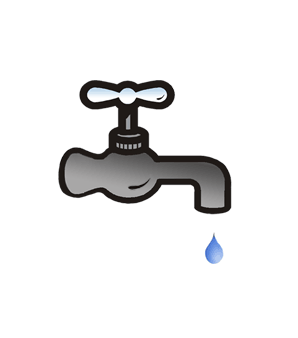 ce ne sara’ per l’intero mondoevviva le fate ,un bel girotondo!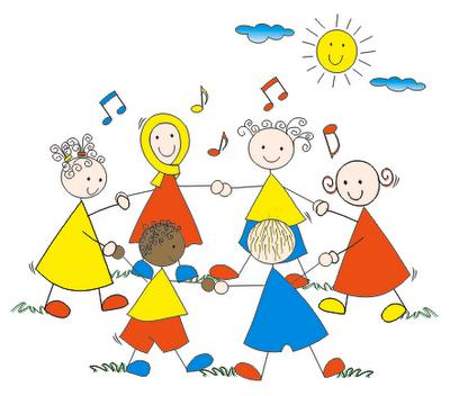 